Publicado en BARCELONA el 06/05/2022 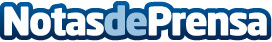 Schneider Electric nombra a Philippe Delorme Executive Vice-President Operations para EuropaEl directivo ocupó su nueva posición el pasado 1 de abril de 2022Datos de contacto:Noelia Iglesias935228630Nota de prensa publicada en: https://www.notasdeprensa.es/schneider-electric-nombra-a-philippe-delorme Categorias: Ecología Nombramientos Recursos humanos Industria Téxtil Innovación Tecnológica http://www.notasdeprensa.es